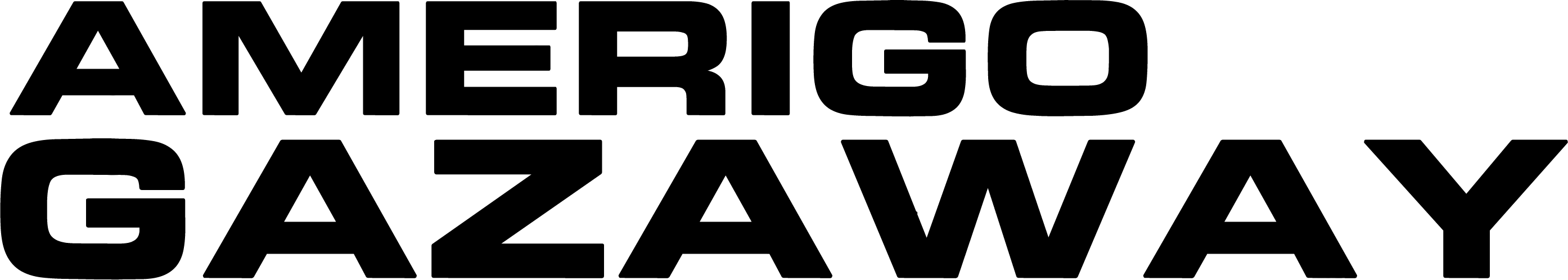 TECHNICALSoundPurchaser will supply a first-class professional sound system (including at least one onstage monitor wedge with separate mix) and PROFESSIONAL SOUND PERSON TO OPERATE IT. Sound CheckSound Check will last approximately 30 minutes or until satisfactory sound is achieved in stage monitors and mains. Sound check shall occur prior to the opening of the house and approximately one (1) hour prior to performance time.LightingPurchaser will supply sufficient stage lighting and sound system.Inputs: 2 XLR2 turntables: Technics SL 1200/1210 1 properly mixed Shure SM58 on 1 separate boom stand.1 table with adequate space to fit two turntables, a Rane 57SL mixer and a laptop standTable must be set up down stage center, and should have a minimum height of 3’6” Monitor speaker(s) (DJ + vocal) pointed towards the DJ booth/setup. Monitor must be powerful enough to drown out venue soundsystem.International Tech Requirement: Power surge adaptors/outlets and high quality 220-110 volt transformer for two (2) US type Edison extensions.HOSPITALITYTransportation/Hotel:In the case of having to travel more than 50 miles from place of residence, Purchaser shall be responsible for transportation and hotel accommodations- this includes:Airfare: (2) Two roundtrip airline tickets. Ground Transportation: Transportation to and from airport, hotel and venue. Purchaser shall provide (2) two separate overnight accommodations in non- smoking rooms in a lobby entrance only (“inside rooms”) hotel. If applicable, purchaser agrees to cover the cost of parking at hotel.Tickets/Guest-Purchaser shall make available at least (10) ten complimentary tickets for the performance.Meal buyout of $40 ($20 per person x 2)Dressing Room:Purchaser will provide a clean, private dressing room to be available before sound check and after performance. Dressing room shall have mirror and, if possible, running water.Twelve (12) 16oz bottles of water, 4 of which should be seltzer (chilled)Two (1) case of bottled beer (chilled)Six (6) clean hand towelsIf you have any questions please contact:Management:Rickey Mindlin, Tel: (917) 783-2973Email: rickey@amerigomusic.comAgency Contact:Madison House Inc. Attn: Guy Oldaker 2060 Broadway St. Suite 225 Boulder, CO 80302 Email: guy@madison-house.com